Programme National Exceptionnel (PNE) de formation résidentielle au titre de l’année universitaire 2018/2019Enseignants/Chercheurs préparant thèse de doctorat I. Échéancier M.E.S.R.S :Le 22 Mars 2018 : Publication de l’appel à candidaturesDu 10 Avril au 10 Mai 2018 : Dépôt des candidatures au niveau des établissements universitaires et de recherche.Le 13 & 14 Mai 2018 : Examen des candidatures au niveau des établissements universitaires et de recherche (conseils scientifiques).Le 15 & 16 Mai 2018 : Transmission des dossiers de candidatures aux Conférences Régionales Universitaires.Du 20 au 22 Mai 2018 : Examen des candidatures et contrôle de conformité réglementaire par les Conférences Régionales des Universités (Respecter calendrier CRUO ci-dessous).Le 24 Mai 2018 : Transmission au MESRS des dossiers de candidatures remplissant les conditions réglementaires d’éligibilité et des bases de données.Du 27 Mai au 07 Juin 2018 : Contrôle de conformité réglementaire au niveau du MESRS.* Les dates des évaluations scientifiques des dossiers de candidatures par les comites d'experts scientifiques seront  précisées  ultérieurement.* Des notes d’informations relatives aux étapes du programme suivront.II. Calendrier CRUO :Pour permettre une meilleure prise en charge des dossiers des candidats au programme boursier national exceptionnel PNE 2018-2019 (Enseignants/Chercheurs), il est demandé aux établissements de veiller au respect du calendrier suivant :N.B : - Le Bordereau doit contenir la liste nominative des candidats.- Les dossiers des Enseignants/des Chercheurs envoyés à la CRUO doivent être organisés selon la FICHE 03.- Les dossiers des Doctorants non salariés envoyés à la CRUO doivent être organisés selon FICHE 04- Les dossiers incomplets ne seront pas acceptés.- Les dossiers doivent être envoyés avec un missionnaire  des Relex - Les dossiers hors délai ne seront pas acceptés.- On ne traite pas les dossiers avec les candidats.- Après étude des dossiers par la commission de la CRUO, les compléments de dossiers doivent être ramenés , dans la mesure du possible, par le même missionnaire selon le calendrier ci-dessus.REPUBLIQUE ALGERIENNEDEMOCRATIQUE ET POPULAIREMINISTERE DE L’ENSEIGNEMENT SUPERIEUR ET DE LA RECHERCHE SCIENTIFIQUECONFERENCE REGIONALE DES UNIVERSITES DE L’OUEST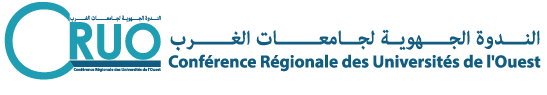 الجمهورية الجزائرية الديمقراطية الشعبية وزارة التعليم العالي والبحث العلميالندوة الجهوية  لجامعات الغربÉtablissementsDateHoraireENPO, U. Adrar, C. U. Tindouf, C.U. Naama, C.U. TissemsiltMardi 15 Mai 2018De 09h00 à 10h00U.TLEMCEN,  EPST-Tlemcen, EPSEG-Tlemcen, CU MaghniaMardi 15 Mai 2018De 10h00 à 11h00C. U. Témouchent, ESSA-Tlemcen, ESM-Tlemcen Mardi 15 Mai 2018De 11h00 à 12h00U. Mostaganem, ENS-Mostaganem, ESA MostaganemMardi 15 Mai 2018De 13h30 à 14h30U. Oran 1, USTO, ESE-Oran, ESGEE-OranMardi 15 Mai 2018De 14h30 à 15h30C. U. Elbayad, U. Béchar, ENS-Bechar, U. MascaraMercredi 16 Mai 2018De 09h00 à 10h00U. Tiaret, U. Sidi Bel Abbes, ESI-Bel Abbes, U. ChlefMercredi 16 Mai 2018De 10h00 à 11h00U. Saida, C.U. RelizaneMercredi 16 Mai 2018De 11h00 à 12h00ESSB-Oran,  ENS-Oran, ESE-Oran, Mercredi 16 Mai 2018De 13h30 à 14h30U. Oran2, Mercredi 16 Mai 2018De 14h30 à 15h30- Jeudi 19 Mai 2018 : (Journée réservée aux compléments des dossiers déposés)- Jeudi 19 Mai 2018 : (Journée réservée aux compléments des dossiers déposés)- Jeudi 19 Mai 2018 : (Journée réservée aux compléments des dossiers déposés)